Принято:Решение Ученого совета От «13» мая 2020 г.Протокол №7Рабочая программа учебной дисциплиныТЕОРИЯ ВЕРОЯТНОСТЕЙ И МАТЕМАТИЧЕСКАЯ СТАТИСТИКАНаправление подготовки38.03.02 МенеджментНаправленность (профиль) подготовкиФинансовый менеджментКвалификация (степень) выпускникаБакалаврФорма обученияЗаочная Москва, 2020СОДЕРЖАНИЕПеречень планируемых результатов обучения по дисциплине, соотнесенных с планируемыми результатами освоения основной профессиональной образовательной программыВ результате освоения ОПОП бакалавриата обучающийся должен овладеть следующими результатами обучения по дисциплине:2. Место дисциплины в структуре основной профессиональной образовательной программы бакалавриатаДисциплина реализуется в рамках базовой части. Для освоения дисциплины необходимы компетенции, предшествующие входные знания и умения, сформированные в рамках изучения элементарной математики в средней школе, а также знания изученного курса «Математический анализ».Дисциплина «Теория вероятностей и математическая статистика» является основой для освоения таких предметов, как экономическая теория, статистика, финансовый менеджмент, инвестиционный анализ, методы моделирования и прогнозирования экономики.Дисциплина изучается на 1-м  курсе во втором семестре  заочной формы обучения.3. Объем дисциплины в зачетных единицах с указанием количества академических часов, выделенных на контактную работу обучающихся с преподавателем (по видам занятий) и на самостоятельную работу обучающихся Общая трудоемкость дисциплины составляет 2 зачетные единицы.3.1 Объём дисциплины по видам учебных занятий (в часах) 4. Содержание дисциплины, структурированное по темам (разделам) с указанием отведенного на них количества академических часов и видов учебных занятий4.1 Разделы дисциплины и трудоемкость по видам учебных занятий (в академических часах)Для заочной формы обучения4.2 Содержание дисциплины, структурированное по разделамТема 1. Вероятности событий. Случайные величиныСодержание лекционного курсаСлучайные события, частота и вероятность. Классический способ подсчета вероятностей. Геометрические вероятности. Пространство элементарных событий. Случайное событие как подмножество в пространстве элементарных событий. Статистическое определение вероятности.Основные формулы для вычисления вероятностей. Условные вероятности. Теорема умножения вероятностей. Формула полной вероятности и формулы Байеса вероятностей гипотез. Независимые события.Схема повторных независимых испытаний (схема Бернулли). Формула Бернулли. Наиболее вероятное число успехов в схеме Бернулли. Приближенные формулы Лапласа. Функции Гаусса и Лапласа. Предельная теорема и приближенная формула Пуассона.Случайная величина как функция на пространстве элементарных событий. Функция распределения случайной величины. Свойства функции распределения. Независимость случайных величин. Функции от одной или нескольких случайных величин. Арифметические операции над случайными величинами.Дискретная случайная величина (ДСВ) и ее закон распределения. Основные числовые характеристики ДСВ: математическое ожидание, дисперсия, стандартное отклонение, ковариация и коэффициент корреляции. Математическое ожидание функции от ДСВ. Свойства математического ожидания, дисперсии, ковариации и коэффициента корреляции. Содержание практических занятийСтатистическое определение вероятностиОсновные формулы для вычисления вероятностей3. Функция распределения случайной величины4. Свойства математического ожидания, дисперсии, ковариации и коэффициента корреляции. Тема 2. Основные законы распределения. Многомерные случайные величиныСодержание лекционного курсаБинарный закон распределения. Закон распределения Пуассона. Геометрическое распределение. Равномерный закон распределения. Нормальный закон распределения.Логарифмически-нормальное распределение. Распределение некоторых случайных величин.Понятие многомерной случайной величины и ее распределения. Функция распределения многомерной случайной величины. Зависимые и независимые случайные величины. Двумерный нормальный закон распределения.Содержание практических занятийЗакон распределения ПуассонаНормальный закон распределения3. Функция распределения многомерной случайной величины4. Двумерный нормальный закон распределенияТема 3. Закон больших чисел и предельные теоремыСодержание лекционного курсаНеравенство Маркова. Неравенство Чебышева. Теоремы Чебышева и Бернулли. Центральная предельная теорема.Содержание практических занятийТеоремы Чебышева и Бернулли.Центральная предельная теорема.Тема 4. Эмпирические характеристики и выборкиСодержание лекционного курсаСтатистические методы обработки экспериментальных данных. Генеральная совокупность. Эмпирическая функция распределения и вариационный ряд. Гистограмма. Мода и медиана. Генеральные среднее, дисперсия, моменты высших порядков (асимметрия, эксцесс). Эмпирическая ковариация.Повторные и бесповторные выборки. Математическое ожидание и дисперсия выборочного среднего для повторной и бесповторной выборки.Содержание практических занятийЭмпирическая функция распределения и вариационный рядМатематическое ожидание и дисперсия выборочного среднего для повторной и бесповторной выборкиТема5. Точечные и интервальные оценкиСодержание лекционного курсаСтатистические оценки параметров распределения. Несмещенность, состоятельность и эффективность точечных оценок. Оценка неизвестной вероятности по частоте. Точечные оценки для математического ожидания и дисперсии.Метод моментов. Метод максимального правдоподобия. Доверительные вероятности и интервалы. Приближенный доверительный интервал для оценки генеральной доли признака. Приближенный доверительный интервал для оценки генерального среднего.Содержание практических занятийСтатистические оценки параметров распределенияДоверительные вероятности и интервалыТема 6. Статистическая проверка гипотезСодержание лекционного курсаСтатистическая проверка гипотез. Ошибки I и II рода. Уровень значимости и мощность критерия. Проверка гипотез о равенстве средних и дисперсий двух нормально распределенных генеральных совокупностей. Простые и сложные гипотезы.Хи-квадрат критерий Пирсона. Проверка гипотезы о соответствии наблюдаемых значений предполагаемому распределению вероятностей (дискретному или непрерывному).Сравнение параметров двух нормальных распределений.Содержание практических занятийСтатистическая проверка гипотезСравнение параметров двух нормальных распределений5. Перечень учебно-методического обеспечения для самостоятельной работы обучающихся по дисциплинеОдним из основных видов деятельности студента является самостоятельная работа, которая включает в себя изучение лекционного материала, учебников и учебных пособий, первоисточников, подготовку сообщений, выступления на практических занятиях, выполнение заданий преподавателя. Методика самостоятельной работы предварительно разъясняется преподавателем и в последующем может уточняться с учетом индивидуальных особенностей студентов. Время и место самостоятельной работы выбираются студентами по своему усмотрению с учетом рекомендаций преподавателя.Самостоятельную работу над дисциплиной следует начинать с изучения рабочей программы учебной дисциплины, которая содержит основные требования к знаниям, умениям и навыкам обучаемых. Обязательно следует вспомнить рекомендации преподавателя, данные в ходе лекционных и практических занятий. Затем – приступать к изучению отдельных тем в порядке, предусмотренном рабочей программой.Получив представление об основном содержании темы, необходимо изучить материал с помощью учебников, других методических материалов, указанных в разделе 7 указанной рабочей программы. Целесообразно составить краткий конспект или схему, отображающую смысл и связи основных понятий данной темы. Затем, как показывает опыт, полезно изучить выдержки из первоисточников. При желании можно составить их краткий конспект. Важным источником для освоения дисциплины являются ресурсы информационно-телекоммуникационной сети «Интернет». Обязательно следует записывать возникшие вопросы, на которые не удалось ответить самостоятельно.6. Фонд оценочных средств для проведения промежуточной аттестации обучающихся по дисциплинеФонд оценочных средств оформлен в виде приложения к рабочей программе дисциплины «Теория вероятностей и математическая статистика».7. Перечень основной и дополнительной учебной литературы, необходимой для освоения дисциплины7.1. Основная учебная литератураЩербакова, Ю. В. Теория вероятностей и математическая статистика [Электронный ресурс] : учебное пособие / Ю. В. Щербакова. — 2-е изд. — Электрон. текстовые данные. — Саратов : Научная книга, 2019. — 159 c. — 978-5-9758-1786-0. — Режим доступа: http://www.iprbookshop.ru/81056.htmlКолемаев, В. А. Теория вероятностей и математическая статистика [Электронный ресурс] : учебник для вузов / В. А. Колемаев, В. Н. Калинина ; под ред. В. А. Колемаев. — 2-е изд. — Электрон. текстовые данные. — М. : ЮНИТИ-ДАНА, 2017. — 352 c. — 5-238-00560-1. — Режим доступа: http://www.iprbookshop.ru/71075.htmlГриднева, И. В. Теория вероятностей и математическая статистика [Электронный ресурс] : учебное пособие / И. В. Гриднева, Л. И. Федулова, В. П. Шацкий. — Электрон. текстовые данные. — Воронеж : Воронежский Государственный Аграрный Университет им. Императора Петра Первого, 2017. — 165 c. — 2227-8397. — Режим доступа: http://www.iprbookshop.ru/7.2. Дополнительная учебная литератураЛогинов, В. А. Теория вероятностей и математическая статистика [Электронный ресурс] : сборник задач / В. А. Логинов. — Электрон. текстовые данные. — М. : Московская государственная академия водного транспорта, 2017. — 72 c. — 2227-8397. — Режим доступа: http://www.iprbookshop.ru/76719.html. Теория вероятностей и математическая статистика [Электронный ресурс] : учебник-практикум / А. В. Браилов, В. И. Глебов, С. Я. Криволапов, П. Е. Рябов. — Электрон. текстовые данные. — Ижевск : Регулярная и хаотическая динамика, Институт компьютерных исследований, 2016. — 414 c. — 978-5-4344-0415-0. — Режим доступа: http://www.iprbookshop.ru/69368.html.Карасев, В. А. Теория вероятностей и математическая статистика. Математическая статистика [Электронный ресурс] : практикум / В. А. Карасев, Г. Д. Лёвшина. — Электрон. текстовые данные. — М. : Издательский Дом МИСиС, 2016. — 120 c. — 978-5-906846-01-3. — Режим доступа: http://www.iprbookshop.ru/64203.htmlГурьянова, И. Э. Теория вероятностей и математическая статистика. Теория вероятностей. Краткий курс с примерами [Электронный ресурс] : учебное пособие / И. Э. Гурьянова, Е. В. Левашкина. — Электрон. текстовые данные. — М. : Издательский Дом МИСиС, 2016. — 106 c. — 978-5-87623-915-0. — Режим доступа: http://www.iprbookshop.ru/64202.html. Учебно-методическое пособие по курсу Теория вероятностей и математическая статистика. Часть I [Электронный ресурс] / ; сост. М. С. Лохвицкий, И. С. Синева. — Электрон. текстовые данные. — М. : Московский технический университет связи и информатики, 2016. — 32 c. — 2227-8397. — Режим доступа: http://www.iprbookshop.ru/61555.html. 8. Современные профессиональные базы данных и информационные справочные системыИнформационно-правовая система «Консультант+» - договор №2856/АП от 01.11.2007Информационно-справочная система «LexPro» - договор б/н от 06.03.2013Официальный интернет-портал базы данных правовой информации http://pravo.gov.ruПортал Федеральных государственных образовательных стандартов высшего образования http://fgosvo.ruПортал "Информационно-коммуникационные технологии в образовании" http://www.ict.edu.ruНаучная электронная библиотека http://www.elibrary.ru/Национальная электронная библиотека http://www.nns.ru/Электронные ресурсы Российской государственной библиотеки http://www.rsl.ru/ru/root3489/allWeb of Science Core Collection — политематическая реферативно-библиографическая и наукомтрическая (библиометрическая) база данных — http://webofscience.comПолнотекстовый архив ведущих западных научных журналов на российской платформе Национального электронно-информационного консорциума (НЭИКОН) http://neicon.ruБазы данных издательства Springer https://link.springer.comОткрытые данные государственных органов http://data.gov.ru/Автоматизированная библиотечная система МАРК (по договору).Электронная библиотечная система «IPRbooks» [Электронный ресурс]. – Электрон. дан. – Режим доступа : http://www.iprbookshop.ru/.Интернет-тестирование в сфере образования – http://www.i-exam.ru/. Электронные ресурсы Российской государственной библиотеки. Режим доступа: www.rsl.ru/ru/root3489/all.Портал "Информационно-коммуникационные технологии в образовании" http://www.ict.edu.ru.Федеральная служба государственной статистики http://www.gks.ru/ Единая межведомственная информационно – статистическая система (ЕМИСС) https://www.fedstat.ru/. Интерактивная витрина данных http://cbsd.gks.ru/# ;Открытые данные государственных органов http://data.gov.ru/ .Основные статистические сборники http:/www.gks.ru/wps/wcm/connect/rosstat_main/rosstat/ru/statistics/publications/plan/Статистика Европейского Союза//http://ec.europa.eu/eurostat/.Интернет-портал страхового бизнеса -  www.allinsurance.ru.9. Методические указания для обучающихся по освоению дисциплины10. Лицензионное программное обеспечениеВ процессе обучения на экономическом факультете по всем направлениям подготовки используется следующее лицензионное программное обеспечение:11. Описание материально-технической базы, необходимой для осуществления образовательного процесса по дисциплинеДля построения эффективного учебного процесса Кафедра Информатики и математики располагает следующими материально-техническими средствами, которые используются в процессе изучения дисциплины:- доска;- персональные компьютеры (компьютерный класс кафедры, аудитория 406, 16 шт.), каждый из компьютеров подключен к сети Интернет;- экран;- мультимедийный проектор.В процессе преподавания используются также специальные ресурсы кабинета экономики (403 ауд.). 12. Особенности реализации дисциплины для инвалидов и лиц с ограниченными возможностями здоровьяДля обеспечения образования инвалидов и обучающихся с ограниченными возможностями здоровья разрабатывается адаптированная образовательная программа, индивидуальный учебный план с учетом особенностей их психофизического развития и состояния здоровья, в частности применяется индивидуальный подход к освоению дисциплины, индивидуальные задания: рефераты, письменные работы и, наоборот, только устные ответы и диалоги, индивидуальные консультации, использование диктофона и других записывающих средств для воспроизведения лекционного и семинарского материала.В целях обеспечения обучающихся инвалидов и лиц с ограниченными возможностями здоровья библиотека комплектует фонд основной учебной литературой, адаптированной к ограничению их здоровья, предоставляет возможность удаленного использования электронных образовательных ресурсов, доступ к которым организован в МПСУ. В библиотеке проводятся индивидуальные консультации для данной категории пользователей, оказывается помощь в регистрации и использовании сетевых и локальных электронных образовательных ресурсов, предоставляются места в читальных залах, оборудованные программами невизуального доступа к информации, экранными увеличителями и техническими средствами усиления остаточного зрения.13. Иные сведения и (или) материалыНе предусмотрены.Составитель: Передеряев И.И., к.э.н., доцент кафедры финансов и кредита МПСУ14. Лист регистрации измененийРабочая программа учебной дисциплины обсуждена и утверждена на заседании Ученого совета от «24» июня 2013 г. протокол № 10Лист регистрации изменений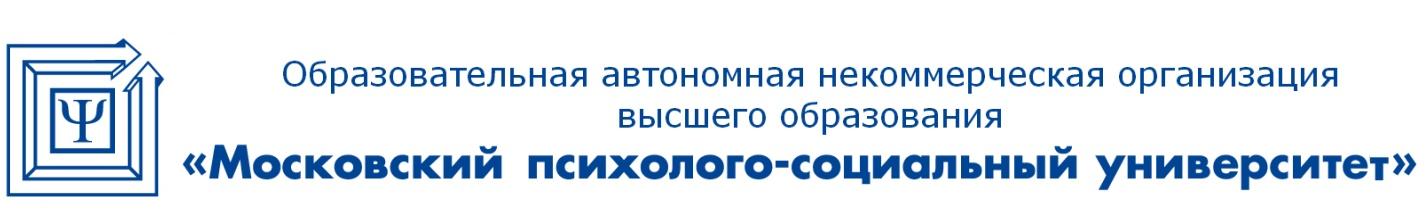 Лицензия: регистрационный № 1478 от 28 мая 2015 года, на бланке серии 90Л01 №0008476Свидетельство о государственной аккредитации: регистрационный № 2783 от 07 марта 2018 года, на бланке серии 90А01 №0002920115191, г. Москва, 4-й Рощинский проезд, 9А  / Тел: + 7 (495) 796-92-62  /  E-mail: mpsu@mpsu.ruПеречень планируемых результатов обучения по дисциплине, соотнесенных с планируемыми результатами освоения основной профессиональной образовательной программы3Место дисциплины в структуре основной профессиональной образовательной программы бакалавриата3Объём дисциплины в зачетных единицах с указанием количества академических часов, выделенных на контактную работу обучающихся с преподавателем (по видам занятий) и на самостоятельную работу обучающихся43.1 Объём дисциплины по видам учебных занятий (в часах) 4Содержание дисциплины, структурированное по темам (разделам) с указанием отведенного на них количества академических часов и видов учебных занятий4 Разделы дисциплины и трудоемкость по видам учебных занятий (в академических часах)4 Содержание дисциплины, структурированное по разделам (темам)5Перечень учебно-методического обеспечения для самостоятельной работы обучающихся по дисциплине 7Фонд оценочных средств для проведения промежуточной аттестации обучающихся по дисциплине 8Перечень основной и дополнительной учебной литературы, необходимой для освоения дисциплины8Современные профессиональные базы данных и информационные справочные системы 9Методические указания для обучающихся по освоению дисциплины910. Лицензионное программное обеспечение 1211.Описание материально-технической базы, необходимой для осуществления образовательного процесса по дисциплине1312.Особенности реализации дисциплины для инвалидов и лиц с ограниченными возможностями здоровья1313. Иные сведения и (или) материалы1414. Лист регистрации изменений15Коды компетенцииРезультаты освоения ОПОПСодержание компетенцийПеречень планируемых результатов обучения по дисциплинеПК-10владение навыками количественного и качественного анализа информации при принятии управленческих решений, построения экономических, финансовых и организационно-управленческих моделей путем их адаптации к конкретным задачам управленияЗнать:- основные понятия, утверждения и формулы теории вероятностей и математической статистики.- задачи, методы и сферы применения теории вероятностей и математической статистикиУметь:- использовать методы теории вероятностей и математической статистики при построении и анализе моделей случайных явлений и процессов, обработке данных наблюдений за экономическими процессами и явлениями.Владеть: - навыками применения современного математического инструментария для решения экономических задач;- методикой построения, анализа и применения математических моделей для оценки состояния и прогноза развития экономических явлений и процессов (в части компетенций, соответствующих методам теории вероятностей и математической статистики).Объём дисциплиныВсего часовОбъём дисциплинызаочная форма обученияОбщая трудоемкость дисциплины72Контактная работа обучающихся с преподавателем (всего)8Аудиторная работа (всего):8в том числе:лекции2семинары, практические занятия6Внеаудиторная работа (всего):60Самостоятельная работа обучающихся (всего)60Вид промежуточной аттестации обучающегося – экзамен.  -№п/пРазделы и темыдисциплиныСеместрВиды учебной работы, включая самостоятельную работу студентов и трудоемкость (в часах)Виды учебной работы, включая самостоятельную работу студентов и трудоемкость (в часах)Виды учебной работы, включая самостоятельную работу студентов и трудоемкость (в часах)Виды учебной работы, включая самостоятельную работу студентов и трудоемкость (в часах)Виды учебной работы, включая самостоятельную работу студентов и трудоемкость (в часах)Виды учебной работы, включая самостоятельную работу студентов и трудоемкость (в часах)Виды учебной работы, включая самостоятельную работу студентов и трудоемкость (в часах)Виды учебной работы, включая самостоятельную работу студентов и трудоемкость (в часах)Вид оценочного средства текущего контроля успеваемости,  промежуточной аттестации (по семестрам)№п/пРазделы и темыдисциплиныСеместрВСЕГОИз них аудиторные занятияИз них аудиторные занятияИз них аудиторные занятияИз них аудиторные занятияСамостоятельная работаКонтрольная работаКурсовая работа№п/пРазделы и темыдисциплиныСеместрВСЕГОЛекции ПрактикумЛабораторПрактическ.занятия /семинары Самостоятельная работаКонтрольная работаКурсовая работа1Вероятности событий. Случайные величины2120,510Тестирование2Основные  законы распределения. Многомерные случайные величины2120,5110Тестирование3Закон больших чисел и предельные теоремы212110Опрос4Эмпирические характеристики и выборки.2120,5110Тестирование5Точечные и интервальные оценки  212210Тестирование6Статистическая проверка гипотез2120,5110Контрольная работаЗачёт 3Перечень вопросовВСЕГО722660Вид деятельностиМетодические указания по организации деятельности студентаЛекцияНаписание конспекта лекций: кратко, схематично, последовательно фиксировать основные математические изложения, выводы, формулировки, обобщения. Проверка терминов, формул с помощью энциклопедий, словарей, справочников с выписыванием в тетрадь. Обозначить наиболее трудные вопросы, теоремы, модели и попытаться найти ответ в рекомендуемой литературе. Если самостоятельно не удается разобраться в материале, необходимо сформулировать вопрос и задать преподавателю на консультации, на практическом занятии.Практические занятияПроработка основных положений рабочей программы, уделяя особое внимание основным теоремам, формулам и моделям. Решение необходимого минимума задач и примеров. Приобретение навыков решения задач по стандартным алгоритмам.Индивидуальные заданияРешение необходимого минимума задач и примеров. Приобретение навыков решения задач по стандартным алгоритмам.Самостоятельная работаСамостоятельная работа проводится с целью: систематизации и закрепления полученных теоретических знаний и практических умений обучающихся; углубления и расширения теоретических знаний студентов; формирования навыков решения задач по стандартным алгоритмам; формирования профессиональных компетенций; развитию исследовательских умений студентов. Формы и виды самостоятельной работы студентов: поиск типичных задач по темам курса в предложенных источниках информации, домашний разбор стандартных задач, рассмотренных во время аудиторных занятий с преподавателем.Технология организации самостоятельной работы обучающихся включает использование информационных и материально-технических ресурсов образовательного учреждения: библиотеку с читальным залом, укомплектованную в соответствии с существующими нормами; учебно-методическую базу учебных кабинетов, лабораторий и зала кодификации; компьютерные классы с возможностью работы в сети Интернет; аудитории (классы) для консультационной деятельности; учебную и учебно-методическую литературу, разработанную с учетом увеличения доли самостоятельной работы студентов, и иные  методические материалы. Во время выполнения обучающимися внеаудиторной самостоятельной работы и при необходимости преподаватель может проводить индивидуальные и групповые консультации.Контроль самостоятельной работы студентов предусматривает:соотнесение содержания контроля с целями обучения; объективность контроля;валидность контроля (соответствие предъявляемых заданий тому, что предполагается проверить); дифференциацию по сложности предлагаемых задач и примеров.Формы контроля самостоятельной работы:просмотр и проверка выполнения самостоятельной работы преподавателем;организация самопроверки, взаимопроверки выполненного задания в группе; обсуждение результатов выполненной работы на занятии;организация и проведение индивидуального собеседования; организация и проведение собеседования с группой.ОпросОпрос - это средство контроля, организованное как специальная беседа преподавателя со студентом на темы, связанные с изучаемой дисциплиной, и рассчитанное на выявление объема знаний студента по определенному вопросу, теме, проблеме и т.п. Проблематика, выносимая на опрос определена в заданиях для самостоятельной работы студента, а также может определяться преподавателем, ведущим практические занятия. Во время проведения опроса студент должен уметь решать стандартные задачи по темам курса.Контрольная работаКонтрольная работа – стандартный набор заданий в виде задач и примеров.Контрольная работа должна иметь: титульный лист, содержащий: название работы, Ф.И.О. автора и научного руководителя, название факультета, курса, год и место написания, содержание на отдельной странице, нумерацию страниц. ТестированиеКонтроль в виде тестов может использоваться после изучения каждой темы курса. Итоговое тестирование можно проводить в форме: компьютерного тестирования, т.е. компьютер произвольно выбирает вопросы из базы данных по степени сложности;письменных решений предложенных преподавателей задач и примеров.Оценка результатов тестирования может проводиться двумя способами:1) по 5-балльной системе, когда ответы студентов оцениваются следующим образом:- «отлично» – более 80% ответов правильные;- «хорошо» – более 65% ответов правильные; - «удовлетворительно» – более 50% ответов правильные.Студенты, которые правильно решили менее чем на 70% вопросов, должны в последующем пересдать тест. При этом необходимо проконтролировать, чтобы вариант теста был другой; 2) по системе зачет-незачет, когда для зачета по данной дисциплине достаточно правильно решить более чем 70% примеров и задач. Чтобы выявить умение студентов решать задачи, следует проводить текущий контроль (выборочный для нескольких студентов или полный для всей группы). Студентам на решение одной задачи дается 15 – 20 минут по пройденным темам. Это способствует, во-первых, более полному усвоению студентами пройденного материала, во-вторых, позволяет выявить и исправить ошибки при их подробном рассмотрении на семинарских занятиях.Подготовка к зачету При подготовке к зачету  необходимо ориентироваться на конспекты лекций, рекомендуемую литературу и др. Основное в подготовке к сдаче  экзамена - это повторение всего материала дисциплины, по которому необходимо сдавать зачет. При подготовке к сдаче зачета студент весь объем работы должен распределять равномерно по дням, отведенным для подготовки к  экзамену, контролировать каждый день выполнение намеченной работы. Подготовка студента к зачету включает в себя три этапа:самостоятельная работа в течение семестра;непосредственная подготовка в дни, предшествующие зачету по темам курса; подготовка к ответу на задания, содержащиеся в билетах  зачета.Для успешной сдачи экзамена студенты должны принимать во внимание, что:все основные вопросы, указанные в рабочей программе, нужно знать, понимать их смысл и уметь его разъяснить;указанные в рабочей программе формируемые профессиональные компетенции в результате освоения дисциплины должны быть продемонстрированы студентом;семинарские занятия способствуют получению более высокого уровня знаний и, как следствие, более высокой оценки на зачете;готовиться к зачету  необходимо начинать с первой лекции и первого семинара.Программный продуктТипТип лицензииДополнительные сведенияMicrosoft Windows XP Professional RussianОперационная системаOEM-лицензииПоставляются в составе готового компьютераMicrosoft Windows 7 ProfessionalОперационная системаOEM-лицензииПоставляются в составе готового компьютераMicrosoft Office 2007Программный пакетMicrosoft Open LicenseЛицензия № 45829385 от 26.08.2009 (бессрочно)Microsoft Office 2010 ProfessionalПрограммный пакетMicrosoft Open LicenseЛицензия № 48234688 от 16.03.2011Microsoft Office 2010 ProfessionalПрограммный пакетMicrosoft Open LicenseЛицензия № 49261732 от 04.11.2011DrWEB Entrprise SuiteКомплексная система антивирусной защитыMicrosoft Open LicenseЛицензия № 126408928, действует до 13.03.2018IBM SPSS Statistic BASEПрикладное ПОДоговорЛицензионный договор № 20130218-1 от 12.03.2013MathCAD EducationПрикладное ПОДоговор-офертаЛицензионный договор № 456600 от 19.03.20131C:Бухгалтерия 8 учебная версияИнформационная системаДоговорДоговор № 01/200213 от 20.02.2013LibreOfficeПрограммный пакетLesser General Public LicenseОферта (свободная лицензия)SciLabПрикладное ПОCeCILLОферта (свободная лицензия)№ 
п/пСодержание измененияРеквизиты
документа
об утверждении
измененияДата
введения
измененияУтверждена и введена в действие решением Ученого совета на основании Федерального государственного образовательного стандарта высшего профессионального образования по направлению подготовки 080200 Менеджмент (квалификация (степень) «бакалавр»), утвержденного приказом Министерства образования и науки Российской Федерации от 20.05.2010 г. № 544Протокол заседания 
Ученого совета  от «24» июня 2013 года протокол № 10  01.09.2013Актуализирована решением Ученого совета с учетом развития науки, культуры, экономики, техники, технологий и социальной сферыПротокол заседания 
Ученого совета  от «30» июня 2014 года протокол № 801.09.2014Актуализирована решением Ученого совета с учетом развития науки, культуры, экономики, техники, технологий и социальной сферыПротокол заседания 
Ученого совета  от «29» июня 2015 года протокол № 1101.09.2015Актуализирована решением Ученого совета на основании утверждения Федерального государственного образовательного стандарта высшего образования по направлению подготовки 38.03.02 Менеджмент (уровень бакалавриата), утвержденного приказом Министерства образования и науки Российской Федерации от 12.01.2016 г. № 7Протокол заседания 
Ученого совета  от «29» февраля 2016 года протокол № 501.03.2016Актуализирована решением Ученого совета с учетом развития науки, культуры, экономики, техники, технологий и социальной сферыПротокол заседания 
Ученого совета  от «30» мая 2016 года    протокол № 801.09.2016Актуализирована решением Ученого совета с учетом развития науки, культуры, экономики, техники, технологий и социальной сферыПротокол заседания 
Ученого совета  от «28» августа 2017 года протокол № 1101.09.2017Актуализирована решением Ученого совета с учетом развития науки, культуры, экономики, техники, технологий и социальной сферыПротокол заседания 
Ученого совета  от «28» августа 2018 года протокол №701.09.2018Обновлена решением совместного заседания Совета и Кафедр факультета экономики и права ОАНО ВО «МПСУ Протокол совместного заседания Совета и Кафедр факультета экономики и права ОАНО ВО «МПСУ» от 30 августа 2019 г. № 1.01.09.2019Актуализирована решением Ученого совета с учетом развития науки, культуры, экономики, техники, технологий и социальной сферыПротокол заседания 
Ученого совета  от «13» мая 2020 года протокол №701.09.2020